 J’AI TUE MON PROF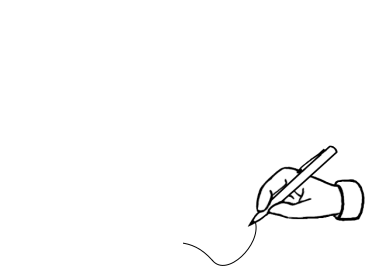 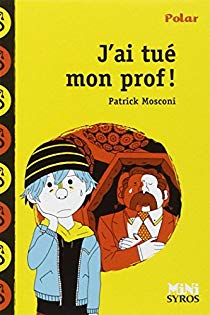 1) JE LIS LES CONSIGNES D'ÉCRITURE : J’écris à la première personne du singulier (JE)→ J’imagine ce qui arrive à mon professeur (car c’est toi qui raconte TON histoire)Je choisis un professeur que je connais.J’imagine un mauvais moment avec ce professeur.J’imagine ce qui pourrait arriver à ce professeur ensuite.J'indique bien :- le nom de chaque personnage (le tien, celui de ton professeur, …)- les lieux de l'action (chez toi, au collège)- les moments de l'action (la nuit, le matin, …)Je raconte les événements dans l'ordre !- une mésaventure qui t’es arrivé pendant ta journée de cours avec ton professeur.- ce qui tu vas imaginer pendant la nuit- ce qui se passe le lendemain quand tu arrives au collège et comment tu vas réagir ensuite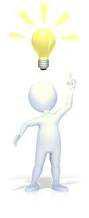 ¤ JE PENSE À FAIRE UN BROUILLON !			 ¤ JE PEUX RELIRE LE RÉSUMÉ2) J’IMAGINE L’HISTOIRE 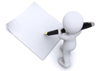 1  ....................................................................................................................................................................................................................................................................................................................................................................................................................................................................5  ....................................................................................................................................................................................................................................................................................................................................................................................................................................................................10  ..................................................................................................................................................................................................................................................................................................................................................................................................................................................................15  ..................................................................................................................................................................................................................................................................................................................................................................................................................................................................20  ...........................................................................................................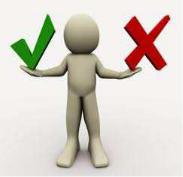 3) JE REVOIS MON HISTOIRE (grille de relecture)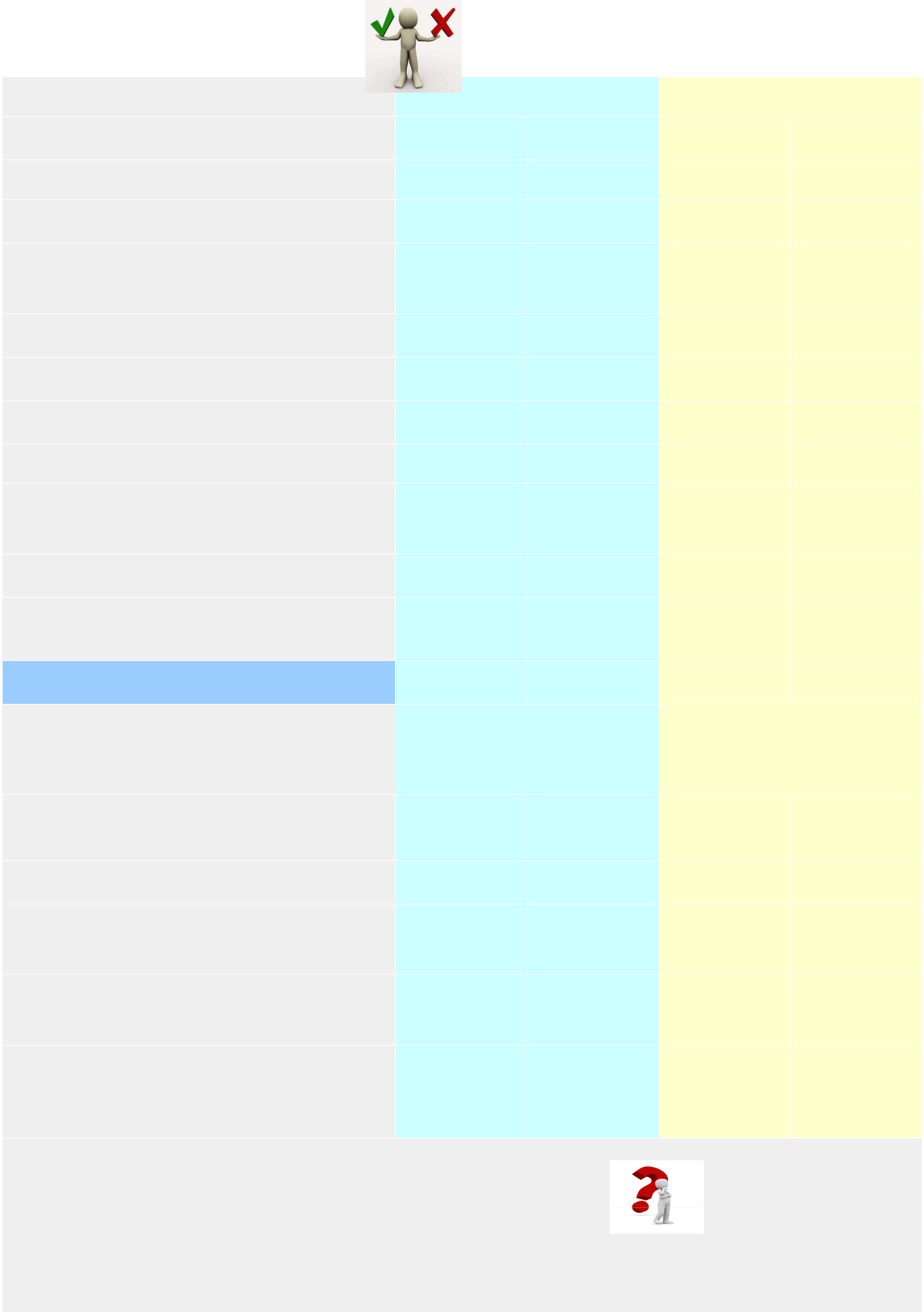 ¤ Que puis - je faire pour améliorer mon texte ?   ..................................................................................   .................................................................................4) J’ECRIS L’HISTOIRE AVEC LES AMELIORATIONS DEMANDEES1  ....................................................................................................................................................................................................................................................................................................................................................................................................................................................................5  ....................................................................................................................................................................................................................................................................................................................................................................................................................................................................10  ..................................................................................................................................................................................................................................................................................................................................................................................................................................................................15  ..................................................................................................................................................................................................................................................................................................................................................................................................................................................................20  ...........................................................................................................5) JE REVOIS MON HISTOIRE (grille de relecture)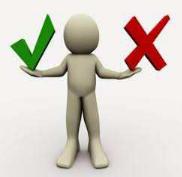 élèveprofesseurLa présentation :- Mon écriture est soignée.ouinonouinon- Mon texte est propre.ouinonouinon- Ma page est bien utilisée : monouinonouinontexte occupe chaque ligne.La construction :- J'ai fait un brouillon.ouinonouinon- J'ai recopié sans erreur.ouinonouinon- J'ai écrit entre 10 et 20 lignes- Mes phrases sont correctes :ouinonouinonmajuscule, point.- Mes phrases ont du sens.ouinonouinon- J'ai fait attention à l'orthographe et à la conjugaison.ouinonouinon- J'ai écrit à la 1ère personne (JE)ouinonouinon- J'ai bien indiqué les lieux, oui non oui nonmoments et personnages del'action- J'ai raconté les événementsouinonouinondans l'ordre.Le sujet :- J'ai respecté le sujet :ouinonouinonTu imagines un mauvais moment passé avec un professeur- J'ai respecté le sujet :ouinonouinonCe qui va arriver à ce professeur et comment tu vas réagir- J'ai utilisé le bon vocabulaireouinonouinon